Einschätzung der aktuellen Situation in unserer Gruppe/unserem Verband/unserer Institution: Wer hat bei der Beantwortung mitgewirkt:Bitte begrenzen Sie Ihre Antwort zu den einzelnen Smileys auf die wesentlichen und zentralen Punkte. Es geht nicht um viele Details, sondern um die großen Linien und Entwicklungen.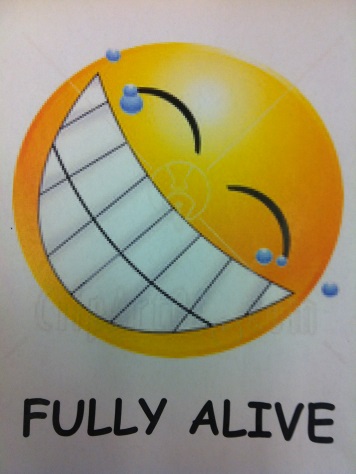 Was ist sehr lebendig?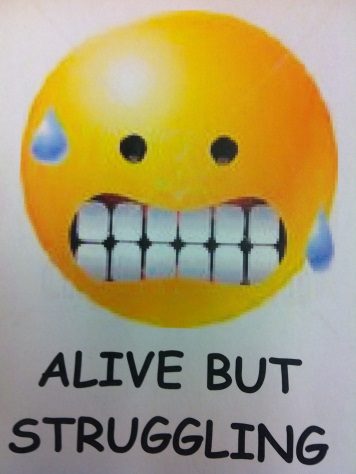 Was ist lebendig, aber wackelig, kippend?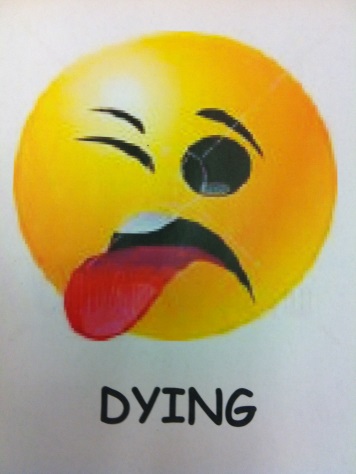 Was stirbt gerade?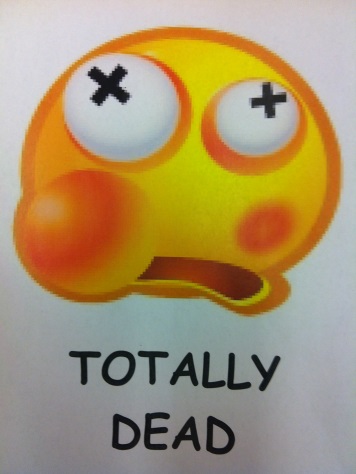 Was ist schon tot?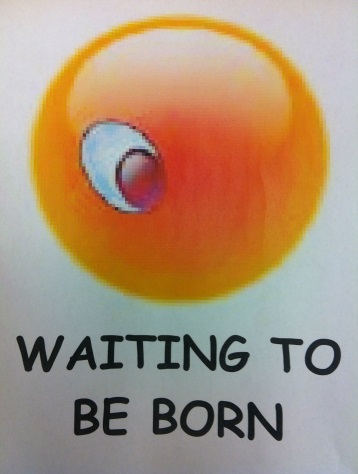 Was wartet darauf geboren zu werden?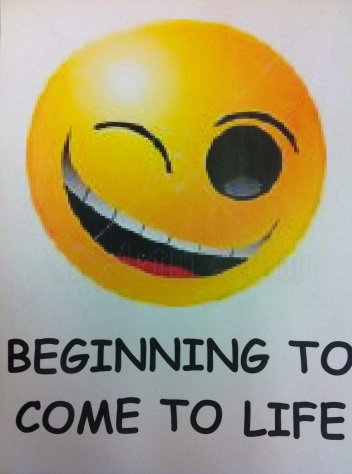 Was beginnt zu leben, wächst schon neu?